ОТЧЕТо проведении в 2016/2017 учебном году школьного этапа всероссийской олимпиады школьниковв Дзержинском районе Красноярского края(наименование муниципального района)Аналитическая справка по итогам проведения школьного этапаПисьмо департамента государственной политики в сфере общего образования Министерства образования и науки Российской Федерации от 26.08.2016 № 08-1755 "О методических рекомендациях для школьного и муниципального этапов всероссийской олимпиады школьников".Письмо министерства образования Красноярского края от 05.09.2016 № 75-11625 "О методических рекомендациях для школьного и муниципального этапов всероссийской олимпиады школьников".Письмо министерства образования Красноярского края от 05.09.2016 № 75-11624 "Об аккредитации общественных наблюдателей".Приказ министерства образования Красноярского края от 20.09.2016 № 302-11-05 "Об аккредитации граждан в качестве общественных наблюдателей в пунктах проведения школьного этапа всероссийской олимпиады школьников в Красноярском крае в 2016 году"Приказ Управления образования администрации  Дзержинского района №260 от 09.09.2016 г. «О проведение   школьного  этапа всероссийской олимпиады школьников».         В  школьном  этапе всероссийской олимпиады  приняло участие 617 учащихся (многие из которых принимали участие в нескольких предметных олимпиадах), что составляет 59 % от общего числа обучающихся в 4-11 классахНарушений в порядке и правилах проведения не выявлено. Рекомендации центральной предметно-методической комиссии к заданиям школьного этапа соблюдались. Для объективной оценки и выявления, высоко мотивированных учащихся, школьный   этап олимпиады проводился в единые сроки, установленные  Управлением образования Администрации Дзержинского района и по единым заданиям, подготовленным руководителями и членами  предметных  РМО. Олимпиадные задания составлялись  в соответствии с методическими рекомендациями по разработке требований к проведению школьного этапа Олимпиады и составлению олимпиадных заданий на 2016-2017 учебный год,  составленными центральными предметно-методическими комиссиями.    По итогам школьного этапа Всероссийской олимпиады школьников по каждому предмету выявлены победители и призеры, которые   награждены на уровне школы дипломами и грамотами. Отмечено наибольшее количество участников по предметам:  русский язык, биология, география, математика, физическая культура. Малое   количество участников школьного этапа было на олимпиадах по астрономии, праву, экономике и экологии. Объясняется это тем, что данные предметы не преподаются в школах (кроме права и экономики в профильных классах МБОУ Дзержинской СОШ №1). Учащиеся других школ знания по экономике, экологии, праву и астрономии  получают, участвуя во внеурочной деятельности, при проведении предметных недель и декад. Небольшое количество победителей и призеров выявлено по следующим предметам: физике, химии, МХК. 	В результате анализа видна высокая активность детей в олимпиадах, но отмечается следующее: участниками олимпиад практически по всем предметам являются одни и те же учащиеся, и чаще всего не одаренные дети,  а успешно осваивающие образовательные стандарты. Проблема подготовки учащихся к олимпиадам неоднократно обсуждалась на совещаниях директоров и заседаниях предметных РМО, но немногие учителя систематически готовят ребят к таким испытаниям,  большинство ограничиваются разовыми консультациями накануне олимпиад. Поэтому перед школами района актуальной остается задача - изменить подходы к выявлению одаренных учащихся, скорректировать организацию работы с высокомотивированными к обучению детей,  во внеурочной деятельности предусмотреть занятия для одаренных учащихся. Отчет  школьного этапа  опубликован  на сайте Управления образования Администрации Дзержинского района:http://uoadr.ucoz.de/index/olimpiady/0-37             II. Приложения к аналитической справкеТаблица № 1. Количество участников школьного этапа(обучающийся, принявший участие в данном этане олимпиады по нескольким предметам, учитывается 1 раз)Таблица № 2. Распределение участников школьного этапа олимпиады по предметам и классам.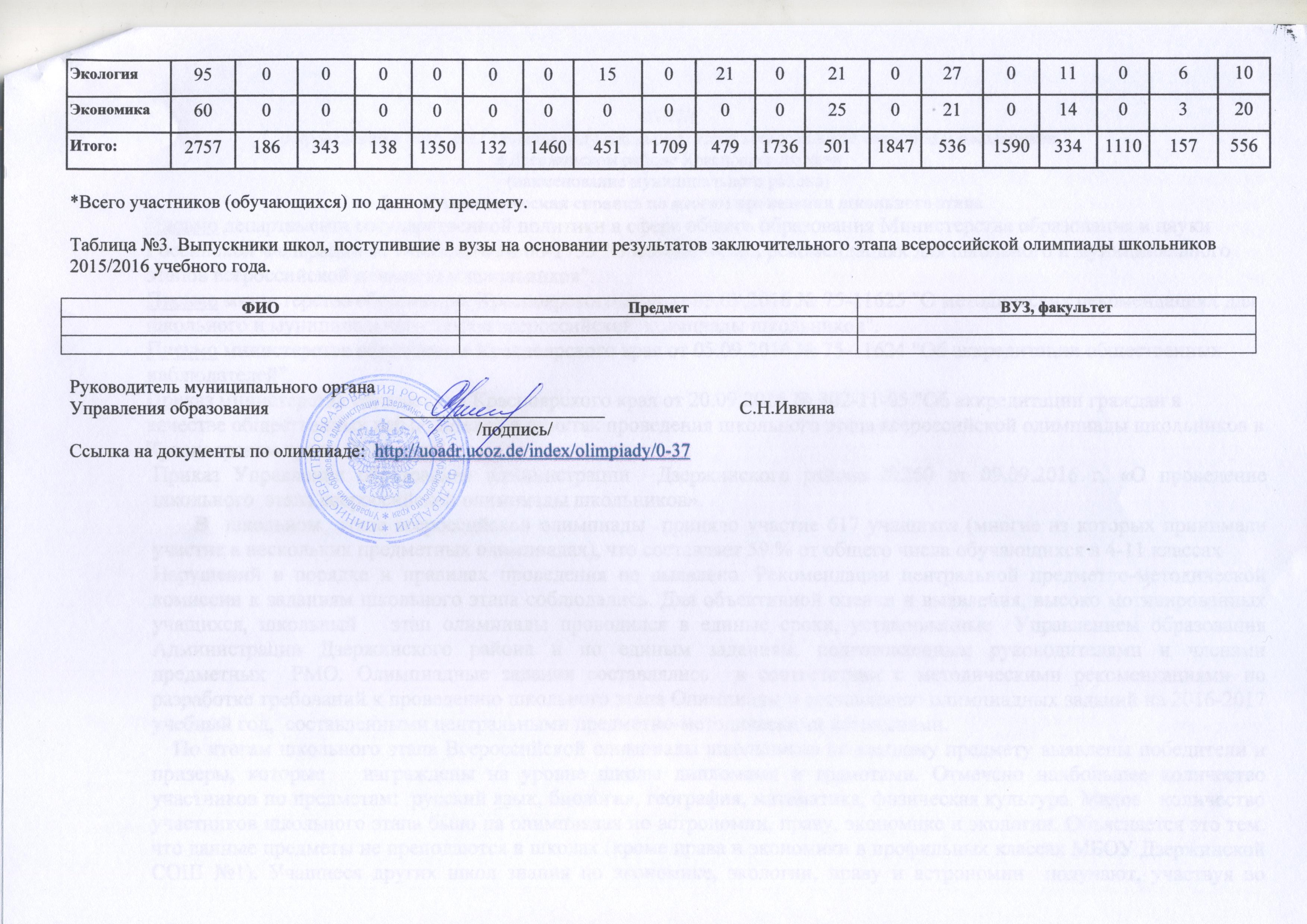 №МуниципалитетВсего школКол-во школ, где проводилась олимпиадаВсего участниковВсего участников c ОВЗ% от общего количества учащихся4 кл4 кл4 кл5 кл5 кл5 кл6 кл6 кл6 кл7 кл7 кл7 кл8 кл8 кл9 кл9 кл9 кл10 кл10 кл10 кл11 кл11 кл11 кл№МуниципалитетВсего школКол-во школ, где проводилась олимпиадаВсего участниковВсего участников c ОВЗ% от общего количества учащихсяучастниковучащихсяучащихсяучастниковучащихсяучащихсяучастниковучащихсяучащихсяучастниковучащихсяучащихсяучастниковучащихсяучастниковучащихсяучащихсяучастниковучащихсяучащихсяучастниковучащихсяучащихся1Дзержинский1211617058,93%67671627979150777714696961548012482821317575106616174ДисциплинаВсего участников4 кл4 кл4 кл5 кл5 кл5 кл5 кл6 кл6 кл6 кл6 кл7 кл7 кл7 кл7 кл8 кл8 кл8 кл8 кл9 кл9 кл9 кл10 кл10 кл10 кл11 кл11 кл11 клКол-во победителейКол-во призеровДисциплинаВсего участниковучастниковучащихсяучащихсяучастниковучащихсяучащихсяучащихсяучастниковучащихсяучащихсяучащихсяучастниковучащихсяучащихсяучащихсяучастниковучащихсяучащихсяучащихсяучастниковучащихсяучащихсяучастниковучащихсяучащихсяучастниковучастниковучащихсяКол-во победителейКол-во призеровАнглийский язык60000111341111151212121141111111011313131191515858576049Астрономия150000000000222000000000220011000Биология1840000015011114646464615437373712440404013237371061062374741География17900000150111146454545154454545124303030132373710610621741142Информатика (ИКТ)1030000000000000000012437373713244441061062274719Искусство (МХК)40000000000000000000000022221061061874410Испанский язык0000000000000000000000000000000История16700000150333146414141154363636124323232132323210610623741131Итальянский язык0000000000000000000000000000000Китайский язык0000000000000000000000000000000Литература15600044150555146404040154343434124272727132292910610617741219Математика3339494162434315045454514634343415437373712429292913231311061062074534Немецкий язык5900191116000318884011111123252525121111212131417Обществознание186000000000146383838154444444124343434132373710610633741260Основы безопасности и жизнедеятельности137000000000029292915303030124303030132323210610616741663Право510000000000000000001515150232300130517Русский язык32392921624949150383838146313131154363636124272727132282810610622741349Технология15600033150222146464646154424242124262626132212110610616741040Физика128000000000026262615429292912427272713229291061061774518Физическая культура2190003737150363636146383838154303030124353535132262610610617742057Французский язык0000000000000000000000000000000Химия1060000000000000036363612428282813232321061061074510Экология950000000000151515021212102121210272700110610Экономика600000000000000000002525250212100140320Итого:275718618634313813813501321321321460451451451170947947947917365015015011847536536159015903341110157556